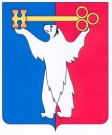 АДМИНИСТРАЦИЯ ГОРОДА НОРИЛЬСКАКРАСНОЯРСКОГО КРАЯРАСПОРЯЖЕНИЕ06.04.2023				       г. Норильск				       № 2414Об утверждении Порядка взаимодействия структурных подразделений Администрации города Норильска, муниципальных учреждений муниципального образования город Норильск и муниципального казенного учреждения «Управление капитальных ремонтов и строительства» при выполнении работ на объектах муниципальной собственности муниципального образования город НорильскВ целях урегулирования отдельных вопросов, связанных с выполнением работ на объектах муниципальной собственности муниципального образования город Норильск, руководствуясь статьями 296, 763 Гражданского кодекса Российской Федерации, постановлением Администрации города Норильска от 07.12.2016 № 590 «Об утверждении муниципальной программы «Поддержание сохранности действующих и строительство новых объектов социальной инфраструктуры», 1.	Утвердить Порядок взаимодействия структурных подразделений Администрации города Норильска, муниципальных учреждений муниципального образования город Норильск и муниципального казенного учреждения «Управление капитальных ремонтов и строительства» при выполнении работ на объектах муниципальной собственности муниципального образования город Норильск (прилагается).2.	Разместить настоящее распоряжение на официальном сайте муниципального образования город Норильск.Глава города Норильска							            Д.В. КарасевУТВЕРЖДЕНраспоряжениемАдминистрации города Норильскаот 06.04.2023 №2414ПОРЯДОКВЗАИМОДЕЙСТВИЯ СТРУКТУРНЫХ ПОДРАЗДЕЛЕНИЙ АДМИНИСТРАЦИИ ГОРОДА НОРИЛЬСКА, МУНИЦИПАЛЬНЫХ УЧРЕЖДЕНИЙ МУНИЦИПАЛЬНОГО ОБРАЗОВАНИЯ ГОРОД НОРИЛЬСК И МУНИЦИПАЛЬНОГО КАЗЕННОГО УЧРЕЖДЕНИЯ «УПРАВЛЕНИЕ КАПИТАЛЬНЫХ РЕМОНТОВ И СТРОИТЕЛЬСТВА» ПРИ ВЫПОЛНЕНИИ РАБОТ НА ОБЪЕКТАХ МУНИЦИПАЛЬНОЙ СОБСТВЕННОСТИ МУНИЦИПАЛЬНОГО ОБРАЗОВАНИЯ ГОРОД НОРИЛЬСКНастоящий Порядок разработан в соответствии с Гражданским кодексом Российской Федерации, Федеральным законом от 05.04.2013 № 44-ФЗ «О контрактной системе в сфере закупок товаров, работ, услуг для обеспечения государственных и муниципальных нужд», в целях урегулирования вопросов взаимодействия структурных подразделений Администрации города Норильска, муниципальных учреждений муниципального образования город Норильск и муниципального казенного учреждения «Управление капитальных ремонтов и строительства» по организации мероприятий, связанных с выполнением ремонтно-восстановительных, строительных, проектных и других работ, связанных со строительством и ремонтом объектов муниципальной собственности, а также порядка взаимодействия в случае обнаружения недостатков (дефектов) выполненных работ в период гарантийного срока на объектах муниципальной собственности муниципального образования город Норильск (далее – Порядок).В настоящем Порядке используются следующие понятия и сокращения:1) МКУ «УКРиС» - муниципальное казенное учреждение «Управление капитальных ремонтов и строительства», которое во исполнение Муниципальной программы «Поддержание сохранности действующих и строительство новых объектов социальной инфраструктуры», утвержденной постановлением Администрации города Норильска от 07.12.2016 № 590 (далее – Муниципальная программа) заключает муниципальные контракты на выполнение ремонтно-восстановительных, строительных, проектных и других работ, связанных со строительством и ремонтом объектов муниципальной собственности на очередной финансовый год и плановый период;2)	Балансодержатель – структурные подразделения Администрации города Норильска и/или муниципальные учреждения, учредителями которых являются органы местного самоуправления муниципального образования город Норильск, за которыми на праве оперативного управления закреплено муниципальное недвижимое имущество, в интересах которых главными распорядителями бюджетных средств, непосредственно осуществляющих расходы денежных средств на реализацию одного или нескольких мероприятий Муниципальной программы были поданы в соответствии с постановлением Администрации города Норильска от 30.06.2015 № 337 «Об утверждении порядка формирования проекта бюджета муниципального образования город Норильск на очередной финансовый год и плановый период» заявки на ремонтно-восстановительные, строительные, проектные и другие работы связанные со строительством и ремонтом объектов муниципальной собственности на очередной финансовый год и плановый период, включенные в Муниципальную программу;3) Подрядчик – организация (индивидуальный предприниматель), с которой (ым) заключен муниципальный контракт на проведение работ в соответствии с Федеральным законом от 05.04.2013 № 44-ФЗ «О контрактной системе в сфере закупок товаров, работ, услуг для обеспечения государственных и муниципальных нужд» (далее – Контракт);4) Объект – здание, строение, сооружение, иные объекты муниципальной собственности, закрепленные за Балансодержателем на праве оперативного управления, на которых выполняются работы;5)	работы – включенные в Муниципальную программу ремонтно-восстановительные, строительные, проектные и другие работы, выполняемые по Контракту, заключенному между МКУ «УКРиС» и Подрядчиком;6)  гарантийный срок – период, на который Подрядчик гарантирует качество выполненных работ и обязуется устранить допущенные по его вине недостатки.В срок не позднее 10 рабочих дней с даты заключения Контракта МКУ «УКРиС» в письменной форме информирует Балансодержателя о заключении Контракта (его нахождение на сайте Единой информационной системе в сфере закупок в информационно-телекоммуникационной сети «Интернет») и дате начала выполнения работ в целях обеспечения к указанной дате доступа Подрядчика к Объекту (с полным освобождением Объекта от мебели, техники, оборудования и иных вещей, препятствующих выполнению работ) для выполнения работ.В течение 5 рабочих дней с даты получения от МКУ «УКРиС» документов, указанных в пункте 3 настоящего Порядка, Балансодержатель освобождает Объект от мебели, техники, оборудования и иных вещей, препятствующих выполнению работ, обеспечивает Подрядчику доступ на Объект, о чем письменно уведомляет МКУ «УКРиС». Балансодержателю запрещено препятствовать в допуске Подрядчика к Объекту, вмешиваться в распорядок работы Подрядчика, если этот распорядок не приводит к ухудшению качества или удлинению сроков выполнения работ, не нарушает нормальной эксплуатации действующего оборудования, не нарушает правила техники безопасности, противопожарной безопасности, а также не угрожает безопасности персонала Балансодержателя, посетителей Объекта.МКУ «УКРиС» осуществляет контроль исполнения Контракта и осуществляет приемку результатов исполнения Контракта в порядке, установленном Федеральным законом от 05.04.2013 № 44-ФЗ «О контрактной системе в сфере закупок товаров, работ, услуг для обеспечения государственных и муниципальных нужд», в соответствии с условиями Контракта, а также в соответствии с настоящим Порядком.МКУ «УКРиС» уведомляет Балансодержателя о дате и времени проведения индивидуального испытания и комплексного опробования, смонтированного Подрядчиком оборудования, о приемке оборудования, приемке выполненных работ (этапа работ) по Контракту и иных работ (далее – приемка работ), о чем письменно уведомляет Балансодержателя в срок не менее чем за 2 календарных дня до даты указанных в настоящем пункте событий.Балансодержатель после получения уведомления, указанного в первом абзаце настоящего пункта, в указанные в уведомлении дату и время обеспечивает присутствие своего уполномоченного представителя при приемке работ.В течение 10 рабочих дней с даты приемки выполненных работ                                 МКУ «УКРиС» направляет в адрес Балансодержателя исполнительную документацию, предусмотренную Контрактом.В случае обнаружения Балансодержателем недостатков (дефектов) выполненных работ в период гарантийного срока, определенного условиями Контракта, Балансодержатель незамедлительно в письменной форме уведомляет об этом МКУ «УКРиС».МКУ «УКРиС» в срок не позднее 10 рабочих дней со дня получения уведомления Балансодержателя, указанного в пункте 8 настоящего Порядка, направляет письменное уведомление Балансодержателю о дате и времени осуществления в присутствии Балансодержателя осмотра (далее - совместный осмотр) выявленных недостатков (дефектов) выполненных работ с целью определения наличия (отсутствия) гарантийного случая. По результатам совместного осмотра составляется акт осмотра по форме согласно приложению № 1 к настоящему Порядку.В случае, если недостатки (дефекты) являются гарантийным случаем в соответствии с Контрактом, МКУ «УКРиС» письменно информирует Балансодержателя не позднее 10 рабочих дней со дня осмотра, предусмотренного абзацем первым настоящего пункта, о сроках и порядке их устранения Подрядчиком.В случае, если недостатки (дефекты) не являются гарантийным случаем, МКУ «УКРиС» не позднее 10 рабочих дней со дня осмотра, предусмотренного абзацем первым настоящего пункта, информирует об этом Балансодержателя.Приложение № 1 к Порядку взаимодействия структурных подразделений Администрации города Норильска, муниципальных учреждений муниципального образования город Норильск и муниципального казенного учреждения «Управление капитальных ремонтов и строительства» при выполнении работ на объектах муниципальной собственности муниципального образования город НорильскАКТосмотраг. Норильск								«____» ____________ ____ г.Муниципальное казенное учреждение «Управление капитальных ремонтов и строительства» в лице ___________________________________________, Подрядчик ______________________________________________________________ (полное наименование организации (индивидуального предпринимателя))в лице _________________________________________________________________,в соответствии с Контрактом ______________________________________________, (дата и номер муниципального контракта на проведение работ, заключенного в соответствии с Федеральным законом от 05.04.2013 № 44-ФЗ «О контрактной системе в сфере закупок товаров, работ, услуг для обеспечения государственных и муниципальных нужд»)Балансодержатель _______________________________________________________(наименование структурного подразделения Администрации города Норильска или муниципального учреждения)в лице _________________________________________________________________, произвели совместный осмотр объекта _____________________________________________________________________________________________________________, на котором были проведены работы в соответствии Контрактом.В ходе осмотра установлено:Подписи:____________________				______________________________Подпись								Ф.И.О.____________________				______________________________Подпись								Ф.И.О.____________________				______________________________Подпись								Ф.И.О.